FOODPRINTSDie interaktive Ausstellung über ErnährungDownload der Pressebilder:www.technischesmuseum.at/presseBilder zur Presseführung am 15. Dezember 2021 finden Sie hier: https://www.apa-fotoservice.at/galerie/27552Presse-Kontakt:Technisches Museum WienMadeleine PillwatschMariahilfer Straße 212, 1140 WienTel. 01/899 98-1200presse@tmw.atwww.technischesmuseum.at/presse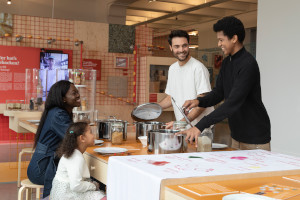 Ausstellung_FOODPRINTS_1.jpgIn diesem Bereich werden BesucherInnen „zu Tisch gebeten“, um den Inhalt unserer Nahrung in vier Gängen aus unterschiedlichen Perspektiven unter die Lupe zu nehmen.© Technisches Museum WienAbdruck honorarfrei im Rahmen der Berichterstattung zur Sonderausstellung FOODPRINTS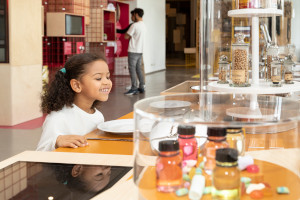 Ausstellung_FOODPRINTS_2.jpgEs ist angerichtet: Auf der Tafel im Kapitel „Was ist da drin?“ entdecken BesucherInnen, was in den Lebensmitteln eigentlich steckt.© Technisches Museum WienAbdruck honorarfrei im Rahmen der Berichterstattung zur Sonderausstellung FOODPRINTS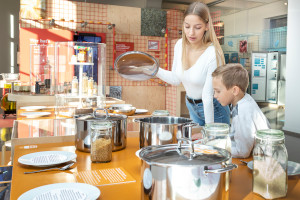 Ausstellung_FOODPRINTS_3.jpgBeim Thema Pflanzenzüchtung und Gentechnologie lohnt sich ein genauer Blick.© Technisches Museum WienAbdruck honorarfrei im Rahmen der Berichterstattung zur Sonderausstellung FOODPRINTS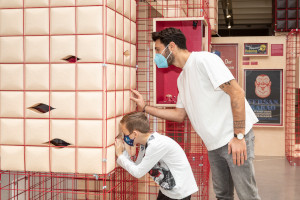 Ausstellung_FOODPRINTS_4.jpgIn der Ausstellung können technische Gadgets entdeckt werden, die versprechen, zu einer ausgewogenen Ernährung beizutragen.© Technisches Museum WienAbdruck honorarfrei im Rahmen der Berichterstattung zur Sonderausstellung FOODPRINTS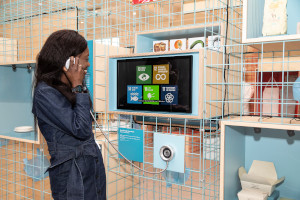 Ausstellung_FOODPRINTS_5.jpgAuch die SDGs sind maßgeblich in die Ausstellung integriert, wie zum Beispiel durch Impressionen, wie nachhaltige Verpackungslösungen aussehen können.© Technisches Museum WienAbdruck honorarfrei im Rahmen der Berichterstattung zur Sonderausstellung FOODPRINTS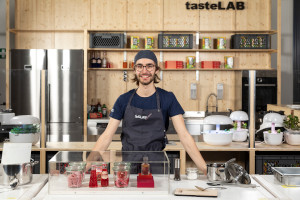 tasteLAB_1.jpgBesonderes Highlight der Ausstellung ist das „tasteLAB“ mit durchgehend betreuter Demoküche.© Technisches Museum WienAbdruck honorarfrei im Rahmen der Berichterstattung zur Sonderausstellung FOODPRINTS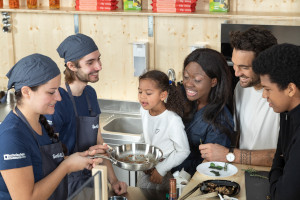 tasteLAB_2.jpgIn Workshops und Vorführungen können BesucherInnen ausgefallene Kochtechniken und ungewohnte Geschmacksherausforderungen kennenlernen.© Technisches Museum WienAbdruck honorarfrei im Rahmen der Berichterstattung zur Sonderausstellung FOODPRINTS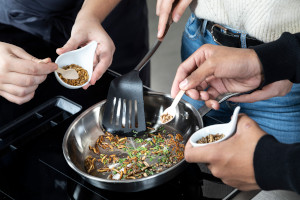 tasteLAB_3.jpgWerden wir Insekten künftig in unsere Speisepläne aufnehmen? Interessierte erhalten im tasteLAB einen Vorgeschmack auf unser „Future Food“.© Technisches Museum WienAbdruck honorarfrei im Rahmen der Berichterstattung zur Sonderausstellung FOODPRINTS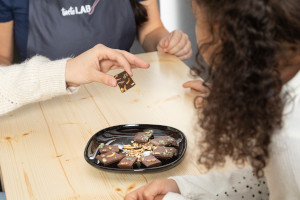 tasteLAB_4.jpgEs müssen nicht immer Nüsse sein – Insekten in der Schokolade.© Technisches Museum WienAbdruck honorarfrei im Rahmen der Berichterstattung zur Sonderausstellung FOODPRINTS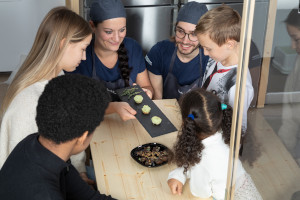 tasteLAB_5.jpgIm tasteLAB gibt es unterschiedlichste Verkostungen – von Insekten oder Algen bis hin zu regional und nachhaltig erzeugten Produkten.© Technisches Museum WienAbdruck honorarfrei im Rahmen der Berichterstattung zur Sonderausstellung FOODPRINTS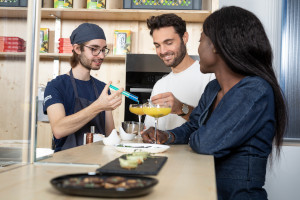 tasteLAB_6.jpgCampari-Caviar auf Basis der Molekularküche sorgen gemeinsam mit Orangensaft nicht nur für ein visuelles, sondern auch ein geschmackliches Erlebnis.© Technisches Museum WienAbdruck honorarfrei im Rahmen der Berichterstattung zur Sonderausstellung FOODPRINTS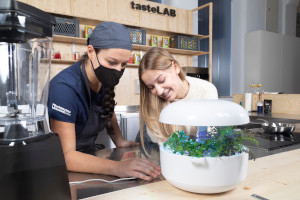 tasteLAB_7.jpgSelbst gezogene Pflanzen aus dem SmartGrow sorgen für immer frische Kräuter in der Küche.© Technisches Museum WienAbdruck honorarfrei im Rahmen der Berichterstattung zur Sonderausstellung FOODPRINTS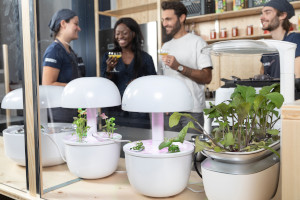 tasteLAB_8.jpgIm tasteLAB erfahren BesucherInnen, wie einfach und wohlschmeckend nachhaltig Ernährung sein kann.© Technisches Museum WienAbdruck honorarfrei im Rahmen der Berichterstattung zur Sonderausstellung FOODPRINTS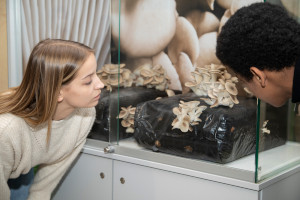 Ausstellung_FOODPRINTS_6.jpgIn der Ausstellung wachsen Austernpilze auf Kaffeesatz – als Beispiel, wie nachhaltige, urbane Landwirtschaft der Zukunft funktionieren kann.© Technisches Museum WienAbdruck honorarfrei im Rahmen der Berichterstattung zur Sonderausstellung FOODPRINTS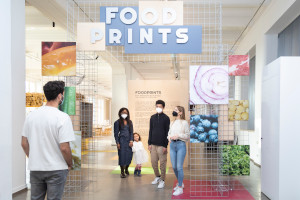 Ausstellung_FOODPRINTS_7.jpgEingangsbereich der Ausstellung FOODPRINTS© Technisches Museum WienAbdruck honorarfrei im Rahmen der Berichterstattung zur Sonderausstellung FOODPRINTS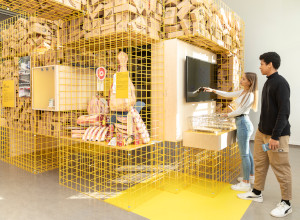 Ausstellung_FOODPRINTS_8.jpgIm Einkaufsspiel können BesucherInnen selbst Entscheidungen treffen: Welches Produkt nehme ich? Am Check-out erfahren sie nicht nur mehr über die Implikationen der gewählten Option, sondern erhalten am Ende auch ein passendes Rezept, das als Inspiration für eine erweiterte Perspektive dienen soll.© Technisches Museum WienAbdruck honorarfrei im Rahmen der Berichterstattung zur Sonderausstellung FOODPRINTS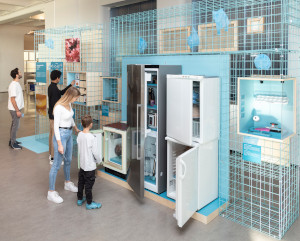 Ausstellung_FOODPRINTS_9.jpgIm Kapitel „Ist das noch gut?“ geht es auch um die Geschichte der Haltbarmachung und Konservierung.© Technisches Museum WienAbdruck honorarfrei im Rahmen der Berichterstattung zur Sonderausstellung FOODPRINTS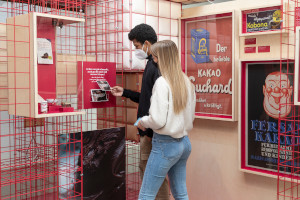 Ausstellung_FOODPRINTS_10.jpgPostkarten mit brennenden Fragen und Denkanstößen zur Ernährung können mitgenommen werden.© Technisches Museum WienAbdruck honorarfrei im Rahmen der Berichterstattung zur Sonderausstellung FOODPRINTS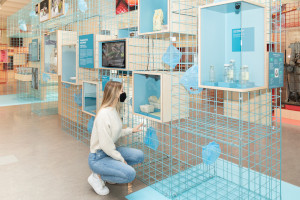 Ausstellung_FOODPRINTS_11.jpgVerpackungsmaterialien aus alternativen Rohstoffen wie Algen, Essensabfällen und Zucker zeigen, wie unsere Ernährung mit weniger Abfallstoffen einhergehen kann. © Technisches Museum WienAbdruck honorarfrei im Rahmen der Berichterstattung zur Sonderausstellung FOODPRINTS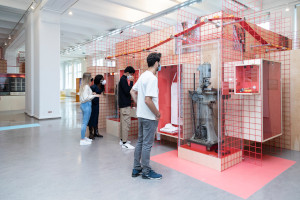 Ausstellung_FOODPRINTS_12.jpgIm Kapitel „Wer hat’s gebacken?“ wird anhand von Brot und Semmeln den Arbeitsprozessen hinter der Nahrungsmittelproduktion nachgegangen. Mithilfe einer Semmelkerbmaschine erhält die Kaisersemmel ihr typisches Muster. © Technisches Museum WienAbdruck honorarfrei im Rahmen der Berichterstattung zur Sonderausstellung FOODPRINTS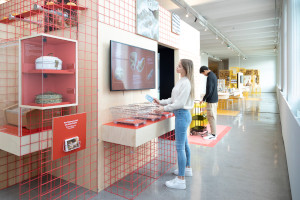 Ausstellung_FOODPRINTS_13.jpgWelche Rollen spielen Mensch, Maschine und Zeit in unterschiedlichen Produktionsstätten? Dabei werden auch die Arbeitsbedingungen in der nahrungsmittelverarbeitenden Industrie im Sinne der sozialen Nachhaltigkeit reflektiert.© Technisches Museum WienAbdruck honorarfrei im Rahmen der Berichterstattung zur Sonderausstellung FOODPRINTS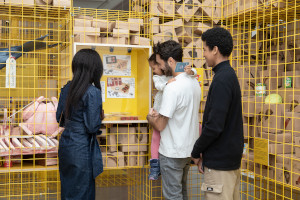 Ausstellung_FOODPRINTS_14.jpgDer Frage nach dem Preis von Lebensmitteln wird am Beispiel unseres Fleischkonsums nachgegangen. Dabei wird ebenfalls beleuchtet, welche Kosten die Umwelt trägt und wie sich die Lebensmittelproduktion auf unseren Planeten auswirkt.© Technisches Museum WienAbdruck honorarfrei im Rahmen der Berichterstattung zur Sonderausstellung FOODPRINTS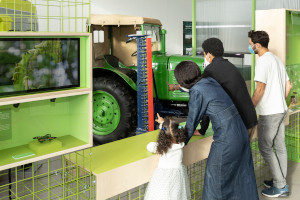 Ausstellung_FOODPRINTS_15.jpgEin Blick in Geschichte und Zukunft der Landwirtschaft – vom Traktor Steyr Modell 180 aus dem Jahr 1951 bis zur Drohne, die gezielt Schädlinge bekämpft.© Technisches Museum WienAbdruck honorarfrei im Rahmen der Berichterstattung zur Sonderausstellung FOODPRINTS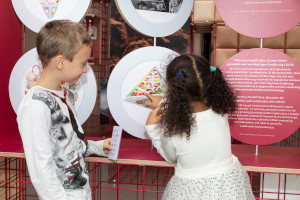 Ausstellung_FOODPRINTS_16.jpgErnährungspyramiden sollen zeigen, wie eine ausgewogene Ernährung aussieht und wie sich die Auffassung von „Gesundem Essen“ je nach Zeitgeist und Kultur ändert. © Technisches Museum WienAbdruck honorarfrei im Rahmen der Berichterstattung zur Sonderausstellung FOODPRINTS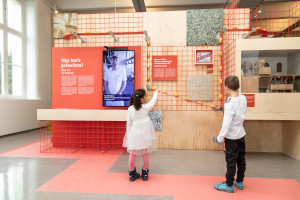 Ausstellung_FOODPRINTS_17.jpgIm Kapitel „Wer hat’s gebacken?“ dreht sich alles um die Kaisersemmel und die Arbeit, die darin steckt.© Technisches Museum WienAbdruck honorarfrei im Rahmen der Berichterstattung zur Sonderausstellung FOODPRINTS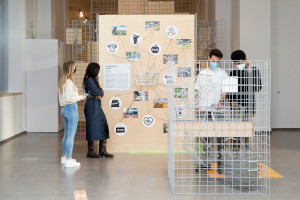 Ausstellung_FOODPRINTS_18.jpgAm Eingang können BesucherInnen nachvollziehen, wo sie als KonsumentInnen im System Ernährung stehen.© Technisches Museum WienAbdruck honorarfrei im Rahmen der Berichterstattung zur Sonderausstellung FOODPRINTS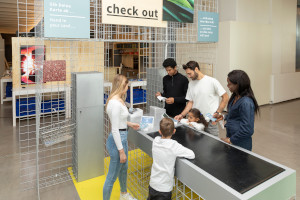 Ausstellung_FOODPRINTS_19.jpgAm Check-out können BesucherInnen ihren „Einkaufszettel“ scannen und erfahren nicht nur mehr über die Implikationen der gewählten Option, sondern erhalten am Ende auch ein passendes Rezept, das als Inspiration für eine erweiterte Perspektive dienen soll.© Technisches Museum WienAbdruck honorarfrei im Rahmen der Berichterstattung zur Sonderausstellung FOODPRINTS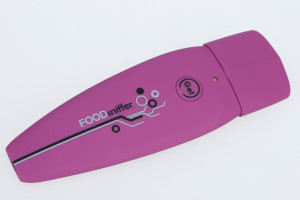 Foodsniffer.jpgDer Foodsniffer ist ein elektronischer Fleischtester. Er misst mithilfe eines Sensors den Gehalt an Gasen, der von rohem Fleisch bzw. Fisch ausgeschieden wird, um so zu analysieren, ob diese zum Verzehr geeignet oder verdorben sind.© Technisches Museum WienAbdruck honorarfrei im Rahmen der Berichterstattung zur Sonderausstellung FOODPRINTS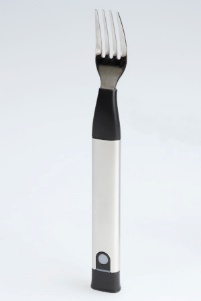 Gabel Hapifork.jpgGabel „Hapifork“: Die batteriebetriebene, kabellose, elektronisch steuerbare Gabel misst, wie schnell man isst.© Technisches Museum WienAbdruck honorarfrei im Rahmen der Berichterstattung zur Sonderausstellung FOODPRINTS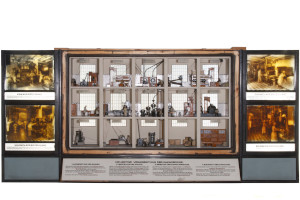 Diorama_Schokoladenfabrik.jpgDiorama einer Schokoladenfabrik In einer Schokoladenfabrik wird mithilfe von Maschinen Schokolade in großen Stückzahlen produziert. Menschen bedienen die Maschinen, kontrollieren die Produktionsschritte und die Qualität und sind für den Verkauf zuständig.© Technisches Museum WienAbdruck honorarfrei im Rahmen der Berichterstattung zur Sonderausstellung FOODPRINTS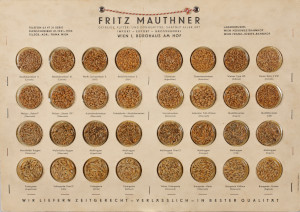 Mustertafel_Getreidesorten.jpgMustertafel mit verschiedenen Getreidesorten Durch Züchtung werden bestimmte Merkmale, z. B. die von Getreide- oder Gemüsesorten, künstlich verstärkt und andere unterdrückt. Oft tritt dabei der Geschmack in den Hintergrund. © Technisches Museum WienAbdruck honorarfrei im Rahmen der Berichterstattung zur Sonderausstellung FOODPRINTS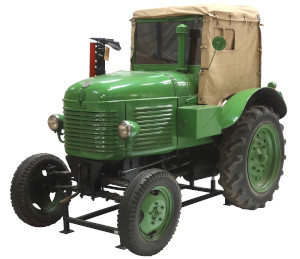 Traktor_Steyr.jpgTraktor Steyr Typ 180, Baujahr 1951Der ausgestellte Traktor war von 1951 bis in die frühen 1970er-Jahre als einzige Zugmaschine in einem 40 Hektar großen Betrieb im Einsatz.© Technisches Museum WienAbdruck honorarfrei im Rahmen der Berichterstattung zur Sonderausstellung FOODPRINTS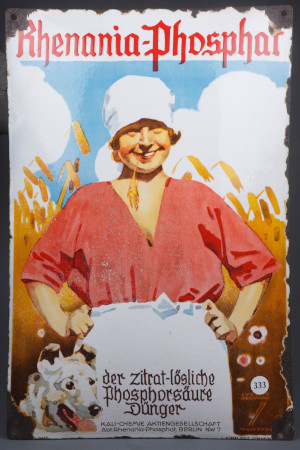 Werbeschild.jpgWerbeschild für Rhenania-PhosphatAufschrift: „Rhenania-Phosphat der zitrat-lösliche Phosphorsäure Dünger“.Email auf Metall, Oberfläche gewölbtDie Entdeckung der Wirkung von Phosphor und Stickstoff für das pflanzliche Wachstum war die Grundlage für die Produktion von Kunstdüngern.© Technisches Museum WienAbdruck honorarfrei im Rahmen der Berichterstattung zur Sonderausstellung FOODPRINTS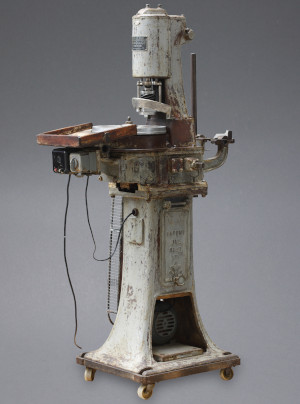 Semmelkerbmaschine.jpgSemmelkerbmaschine Ringl, Baujahr 1930Das Verfahren des Kerbens von Semmeln hat sich im Prinzip bis heute erhalten. Die Maschine ist eine der ältesten, die nach diesem Prinzip arbeitet.© Technisches Museum WienAbdruck honorarfrei im Rahmen der Berichterstattung zur Sonderausstellung FOODPRINTS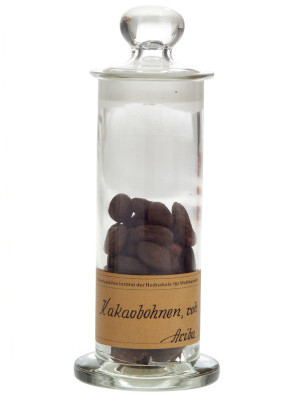 Kakaobohnen.jpgRohe Kakaobohnen „Ariba“ im Glas Roher Kakao ist die Grundlage (fast) jeder Schokolade. Als gebrochene „Nibs“ gilt er nicht als Dickmacher, sondern Superfood.© Technisches Museum WienAbdruck honorarfrei im Rahmen der Berichterstattung zur Sonderausstellung FOODPRINTS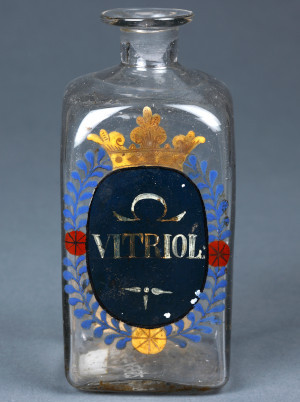 Glasflasche Spiritus Vitriol.jpgVierkant-Glasflasche „Spiritus Vitrioli (in alchemistischen Zeichen)“, Mitte 18. Jahrhundert„Vitriolgeist“ (verdünnte Schwefelsäure) war seit dem 16. Jahrhundert in Verwendung und gehörte zur Gruppe der „sauren Arzneien“. „Vitriolgeist“ wurde bei verschiedenen Fiebern angewandt.Verarbeitungshilfsstoffe, darunter auch Schwefelsäure, dürfen bei der Lebensmittelherstellung zum Einsatz kommen. Da sie im Endprodukt nicht mehr enthalten sein sollten, müssen sie auch nicht als Zutat deklariert werden. © Technisches Museum WienAbdruck honorarfrei im Rahmen der Berichterstattung zur Sonderausstellung FOODPRINTS